V&T3OILe choc culturel – Une bande dessinéeVous allez créer une bande dessinée à l’ordinateur en vous servant du programme Comic Life Fr.   Vous devez avoir un minimum de huit carrés sur deux pages, avec images et dialogues, qui présentent et expliquent une situation où l’on expérience le choc culturel.  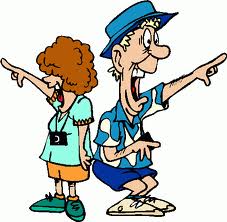 Directives :Cherchez Teacher Apps et cliquez sur Comic Life Fr.Choisissez un modèle de page – Lettre I serait le plus facile à naviguer.Ajoutez un titre – glissez LETTERING vers votre carré.  Tapez votre titre et modulez la forme que vous voulez.Cherchez des images à l’internet et collez-les dans les carrés.  Ajoutez le dialogue. Utilisez le lettrage et les bulles.Une fois terminés la bande dessinée, sauvegardez le projet dans votre compte.  Sortez du programme et cherchez-le dans votre compte.  Ajoutez votre nom au nom sous lequel vous l’avez sauvegardé.Sans l’ouvrir, copiez votre projet et collez-le dans StudentsCommon/Handin/Wright/Tourisme/ChocCulturel.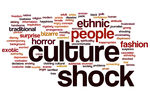   Rubrique d’évaluation   pour la BDNom :Commentaires :								TOTAL :  40 POINTSCritèresVérifié  ()Fait de mon mieux ()· le sens du choc culturel est communiqué· les étapes sont clairement indiquées· les symptômes du choc culturel sont mentionnés· le français ne nuit pas à la compréhension· l’histoire est logique· la BD est faite avec beaucoup d’effort et de créativité· le projet est remis à la date limite· peu de fautes de grammaire/d’orthographe- La BD a un minimum de huit carrésCritères requisN1             0-49%N2          50-60%N3           70-84%N4         85-100%Connaissances et compréhension – Le projet communique le sens du choc culturel et les étapes sont clairement indiquéesConcept n’a pas été comprisÀ améliorerBienExcellentCommunication – Le français ne nuise pas la compréhension de l’histoire et la BD est présentée de façon claire et avec une prononciation supérieureConcept n’a pas été comprisÀ améliorerBienExcellentAnalyse et réflexion – L’histoire est logique, créative et originaleConcept n’a pas été comprisÀ améliorerBienExcellentApplication – Tous les critères requis sont présents et le projet est remis à la date limite.Concept n’a pas été comprisÀ améliorerBienExcellent